VI. MEDIOS Y MATERIALES      Equipos: Data display y otros equipos de tecnología informática. Otros: Silabo, Separatas, libros, resúmenes, guías prácticas, revistas, direcciones electrónicas, conferencias, reuniones de coordinación y evaluación, viaje de estudios.VII. EVALUACION.7.1.- Características: interactiva, permanente integral, individual-grupal.7.2.- Criterios básicos: Asistencia obligatoria. El 30% de inasistencias determina la desaprobación automática de la asignatura. Dominio teórico y capacidad de aplicación del conocimiento; nivel crítico, originalidad, consistencia y actitud innovadora.7.3.-Requisitos trabajo de investigación grupal, entrega de informes de lecturas y promedio aprobatorio de pruebas parcial, final y prácticas calificadas.7.4.- Instrumentos: Registros, fichas de debate, guías de observación, lecturas. La ponderación de las notas se hará de acuerdo al Reglamento Académico Capítulo X Art. 127º inciso a.VIII. BIBLIOGRAFÍA •Guardia Mayorga, César. Cultura Humana. Edit. Unidad. Lima 1999.Macionis, J.J. & Plummer. Cultura Interacción social y vida cotidiana. Editorial Prentice Hall. Madrid 2009.Bourdieu, Pierre. La miseria del mundo. Edit. F.C.E. Buenos Aires. 1999Espinoza Salas, Julio. Fuentes Filosóficas en la formación intelectual de Mariátegui. La Cantuta. Lima 2003.Walker, Gavin. Sociedad y Cultura. Edit. Mil Robles. Barcelona 2001.Lawley, Elizabeth. La Sociología de la cultura en la comunicación por computadora. Fondo de Cultura Económca. Buenos Aires 2015.Lora Cam, José F.W. Mitologias Universales y Latinoamericanas. Ed. Juan Gutemberg. Lima 2003.Obando Morán, J.D. Ocaso de una Impostura. El fracaso del paradigma intelectualista en el Perú. Ed. P.S.M. Lima 2003.Swartz, Daniel. Cultura y Energía, La Sociología de Pierre Bourdieu. Ed. IL. Chicago 2004.Roldan Aquino, Julio. Perú, Mito y Realidad. Lima 2006.Rosental, M. M. Diccionario filosófico. Ed. Pueblos Unidos. Montevideo 2000.Sobrevilla, David. Las ideas en el Perú Contemporáneo. En Historia del Perú, Procesos e Instituciones. Tomo XI. Ed. Juan Mejía Baca. Lima. 1981.Griswold, Wendy. Cultura y sociedades en un mundo que cambia. Edit. Mil Robles. Bs. As. 2005.Rígido, Rodney. Sociología. Edit. Síntesis. Madrid 2005.BENDIX, Richard; S.M. LIPSET. Clase, status y poder, Ed. Suramérica, Madrid 1972                               Huacho, abril del 2017                                                                                                                                                                                                                                                                                                                                                                                                                                                                                                                                                                                                        ..........................................................                                                                Lic. ROGGER TABOADA RODRIGUEZ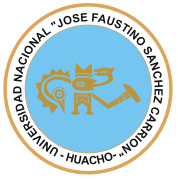 Universidad NacionalJosé Faustino Sánchez CarriónFACULTAD DE CIENCIAS SOCIALESSILABOASIGNATURA:   SOCIOLOGÍA DE LA CULTURA           CODIGO: 8801   I.- DATOS GENERALES1.1 ESCUELA ACADEMICO PROFESIONAL       :   SOCIOLOGÍA1.2 CICLO                                                              :   VIII 1.3 CREDITOS                                                       :   31.4 CONDICION                                                   :   OBLIGATORIO1.5 HORAS SEMANALES                                     :   TH: 04; HT-02; HP-021.7 SEMESTRE ACADEMICO                               :   2017-I1.8 PRE REQUISITO                                              :   77061.9 DURACION DEL CURSO                                 :   16 SEMANAS1.10 DOCENTE                                                       :   ROGGER TABOADA RODRIGUEZ                     E-mail:    roggerst@hotmail.comII.-SUMILLACultura y ciencia social. . Cultura y Civilización. La cultura en la estructura social. Conceptos de los clásicos de la sociología y la cultura. Marx, Weber, Durkheim, Georg Simmel. La cultura popular y sus expresiones, la cultura política y el individuo. La “cultura de masas” y los movimientos culturales. La crisis de la modernidad. La Postmodernidad. La Escuela de Frankfurt: Adorno, Horkheimer, Marcuse, Habermas. La polémica Habermas-Taylor. Sociología de la cultura o sociología cultural? La pluriculturalidad en el Perú. Política cultural, cultura y educación. La cultura regional. La cultura global.III.-OBJETIVOS•	Dominar los instrumentos teóricos vinculados a la cultura y la sociología. Conocer los estudios de los clásicos; las características de la pluriculturalidad y la cultura popular.   . Al concluir el ciclo, el estudiante sabrá articular, de  manera analítica su formación teórica y práctica, con su entorno social.IV. METODOLOGIA•	Motivación y problematización, sustentándose en hechos y teoría.•	Selección de lecturas en relación con cada tema del curso, que   constituye material de trabajo, estudio y discusión.•	Las sesiones se organizarán en torno a exposiciones, discusiones y controles de lectura. •	Conformación de grupos de trabajo para exponer temas del curso.•	Sustentación y debate sobre las exposiciones de los grupos . Analizar hechos culturales y relacionarlos con los temas y lecturas efectuadas. . Organizar trabajos de dinámica grupal. V. PROGRAMACION DE CONTENIDOSUNIDAD  TEMATICAOBJETIVOS ESPECIFICOSCONTENIDOS ANALITICOS                                                            No. SEMANASIConcepto de Cultura. Cultura y Civilización. La cultura en la estructura social. 1.1 Conocer la génesis, el desarrollo y las perspectivas de la cultura.1.2 Distinguir cada uno de los conceptos de cultura en los clásicos de la sociología. 1.3 Estudiar a la cultura como elemento de nuestra identidad.1.1. Antecedentes y origen de la cultura. 1°IConcepto de Cultura. Cultura y Civilización. La cultura en la estructura social. 1.1 Conocer la génesis, el desarrollo y las perspectivas de la cultura.1.2 Distinguir cada uno de los conceptos de cultura en los clásicos de la sociología. 1.3 Estudiar a la cultura como elemento de nuestra identidad.1.2. Conceptos de cultura en los clásicos de la sociología: Marx, Weber, Durkheim. 2°IConcepto de Cultura. Cultura y Civilización. La cultura en la estructura social. 1.1 Conocer la génesis, el desarrollo y las perspectivas de la cultura.1.2 Distinguir cada uno de los conceptos de cultura en los clásicos de la sociología. 1.3 Estudiar a la cultura como elemento de nuestra identidad.1.3. La cultura popular y nuestra identidad.3°IConcepto de Cultura. Cultura y Civilización. La cultura en la estructura social. 1.1 Conocer la génesis, el desarrollo y las perspectivas de la cultura.1.2 Distinguir cada uno de los conceptos de cultura en los clásicos de la sociología. 1.3 Estudiar a la cultura como elemento de nuestra identidad.1.4. La cultura política en el mundo de hoy. 3°IILa cultura como factor movilizador del individuo y la sociedad. Relación con la problemática humana.2.1 Analizar la relación de la cultura con la sabiduría popular.2.2 Determinar el significado del término: cultura de masas.2.3 Precisar los alcances del debate entre la modernidad y la posmodernidad.2.1. Expresiones de la cultura popular. 4°IILa cultura como factor movilizador del individuo y la sociedad. Relación con la problemática humana.2.1 Analizar la relación de la cultura con la sabiduría popular.2.2 Determinar el significado del término: cultura de masas.2.3 Precisar los alcances del debate entre la modernidad y la posmodernidad.2.2. La cultura de masas y el individuo5°IILa cultura como factor movilizador del individuo y la sociedad. Relación con la problemática humana.2.1 Analizar la relación de la cultura con la sabiduría popular.2.2 Determinar el significado del término: cultura de masas.2.3 Precisar los alcances del debate entre la modernidad y la posmodernidad.2.3. Los movimientos culturales y su influencia social         6°IILa cultura como factor movilizador del individuo y la sociedad. Relación con la problemática humana.2.1 Analizar la relación de la cultura con la sabiduría popular.2.2 Determinar el significado del término: cultura de masas.2.3 Precisar los alcances del debate entre la modernidad y la posmodernidad.2.4. La modernidad y la posmodernidad.7°IILa cultura como factor movilizador del individuo y la sociedad. Relación con la problemática humana.2.1 Analizar la relación de la cultura con la sabiduría popular.2.2 Determinar el significado del término: cultura de masas.2.3 Precisar los alcances del debate entre la modernidad y la posmodernidad.PRIMER PARCIAL8°IIIConocer las diversas vertientes  de los estudiosos de la cultura.3.1 Establecer la relación entre el conocimiento y la verdad cultural3.2 Conocer las diversas escuelas de estudios sobre la cultura.3.1. Crisis de la modernidad e influencia en el desarrollo de la cultura 9°IIIConocer las diversas vertientes  de los estudiosos de la cultura.3.1 Establecer la relación entre el conocimiento y la verdad cultural3.2 Conocer las diversas escuelas de estudios sobre la cultura.3.2. La Escuela de Frankfurt: Adorno, Horkheimer, Marcuse, Habermas10°IIIConocer las diversas vertientes  de los estudiosos de la cultura.3.1 Establecer la relación entre el conocimiento y la verdad cultural3.2 Conocer las diversas escuelas de estudios sobre la cultura.3.3. La polémica Habermas – Taylor. 11°IIIConocer las diversas vertientes  de los estudiosos de la cultura.3.1 Establecer la relación entre el conocimiento y la verdad cultural3.2 Conocer las diversas escuelas de estudios sobre la cultura.3.4. Sociología de la cultura o sociología cultural? 12°IVComo se aborda el tema de la cultura en la sociedad peruana. 4.1. Comprender la problemática cultural del Perú  ubicado dentro del contexto latinoamericano y mundial.4.1.  La Pluriculturalidad en el Perú. Política cultural.        13°  IVComo se aborda el tema de la cultura en la sociedad peruana. 4.1. Comprender la problemática cultural del Perú  ubicado dentro del contexto latinoamericano y mundial.4.2.  La cultura regional.4.3. Globalización y cultura.14° y 15° IVComo se aborda el tema de la cultura en la sociedad peruana. 4.1. Comprender la problemática cultural del Perú  ubicado dentro del contexto latinoamericano y mundial.SEGUNDO EXAMEN PARCIAL Y PUBLICACIÓN DE RESULTADOS16°